                                                                                                   ПРОЄКТ	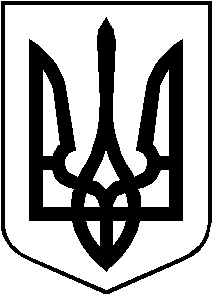 РОЖИЩЕНСЬКА МІСЬКА РАДА                         ЛУЦЬКОГО РАЙОНУ ВОЛИНСЬКОЇ ОБЛАСТІ                                                    восьмого скликанняРІШЕННЯ      листопада 2022 року                                                                               № 26/Про затвердження плану діяльності з підготовкипроєктів регуляторних актів на 2023 рік            Відповідно до пункту 7 частини першої статті 26 Закону України «Про місцеве самоврядування в Україні»,  статей 7, 13, 32 Закону України  «Про засади державної регуляторної політики  у сфері господарської діяльності», враховуючи рекомендації постійної комісії з питань планування, бюджету та фінансів, соціально-економічного розвитку, інвестицій від ____________, міська радаВИРІШИЛА:1. Затвердити План діяльності з підготовки проєктів регуляторних актів Рожищенської міської ради на 2023 рік (далі План), що додається.2. Загальному відділу Рожищенської міської ради (Олександр Івашин) оприлюднити План на офіційному  вебсайті  Рожищенської  міської ради не пізніш як у десятиденний строк після його затвердження.3. Контроль за виконанням цього рішення покласти на заступника міського голови з питань діяльності виконавчих органів міської ради Сергія Лясковського.Міський голова                                                                      Вячеслав ПОЛІЩУКСолодуха Алла 21541                                                                                         ЗАТВЕРДЖЕНО                                                                             рішення Рожищенської міської ради                                                                                від      листопада 2022 року № 26/                                                              ПЛАНдіяльності з підготовки проєктів регуляторних актівРожищенської міської ради на 2023 рік№з/пНазва проєктуЦіль прийняття рішення Строк підготовки проєктуВідповідальні за розроблення  проєкту1.Про затвердження Правил утримання домашніх тварин на території Рожищенськоїтериторіальної громади»З метою ефективної роботи та контролю у сфері поводження з тваринами, покращення санітарно-епідеміологічного та екологічного стану на території  Рожищенської територіальної громадиІ півріччя2023 рокуВідділ містобудування, архітектури, житлово-комунального господарства, благоустрою, комунальної власності, інфраструктури, будівництва, транспорту та екології 